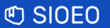 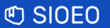 Wykaz zdających część ustną egzaminu maturalnego z języka ……………………………………………………………………………………… 1Objaśnienia:……………………………………………………………miejscowośćdata……………………………………………………–pieczęć szkołyidentyfikator szkołyidentyfikator szkołyidentyfikator szkołyidentyfikator szkołyidentyfikator szkołyidentyfikator szkołyidentyfikator szkołyidentyfikator szkołyidentyfikator szkołyidentyfikator szkołyidentyfikator szkołyidentyfikator szkołyLp.PESEL zdającegoPESEL zdającegoPESEL zdającegoPESEL zdającegoPESEL zdającegoPESEL zdającegoPESEL zdającegoPESEL zdającegoPESEL zdającegoPESEL zdającegoPESEL zdającegoNazwisko zdającegoImię zdającegoPrzystąpił 
do egzaminu 2Przystąpił 
do egzaminu 2Przedmiot zdawany jako: 3Przedmiot zdawany jako: 3Liczba punktów 4Liczba punktów 4Liczba punktów 4Liczba punktów 4Unieważ-nienie 5Dostoso-wanie(T – tak)Olimpiada(T – tak)Lp.PESEL zdającegoPESEL zdającegoPESEL zdającegoPESEL zdającegoPESEL zdającegoPESEL zdającegoPESEL zdającegoPESEL zdającegoPESEL zdającegoPESEL zdającegoPESEL zdającegoNazwisko zdającegoImię zdającegoze szkoły macie-rzystejz innej szkołyobowiązko-wydodat-kowyBOPBOPDJDJUnieważ-nienie 5Dostoso-wanie(T – tak)Olimpiada(T – tak)Lp.PESEL zdającegoPESEL zdającegoPESEL zdającegoPESEL zdającegoPESEL zdającegoPESEL zdającegoPESEL zdającegoPESEL zdającegoPESEL zdającegoPESEL zdającegoPESEL zdającegoNazwisko zdającegoImię zdającegoze szkoły macie-rzystejz innej szkołyobowiązko-wydodat-kowyFormuła 2023Formuła 2015Formuła 2023Formuła 2015Unieważ-nienie 5Dostoso-wanie(T – tak)Olimpiada(T – tak)122222222222345a5b6a6b7a7b8a8b910111234567891011121314151617181920212223242526272829301.Należy wpisać nazwę języka, tj. odpowiednio: angielskiego, francuskiego, hiszpańskiego, niemieckiego, rosyjskiego, włoskiego.2.Należy wpisać w odpowiedniej kolumnie: „T” – jeżeli przystąpił, „N” – jeżeli nie przystąpił, w zależności od tego, czy zdający przystępował do egzaminu w macierzystej szkole (kolumna 5a), czy był skierowany na egzamin w danej szkole przez OKE (kolumna 5b).3.Należy wpisać „X” w odpowiedniej kolumnie (6a albo 6b).4.BOP – bez określania poziomu; DJ – poziom dwujęzyczny.5.Komórkę należy wypełnić wyłącznie w przypadku unieważnienia egzaminu. Należy określić przyczynę unieważnienia poprzez wpisanie w komórkę odpowiednio: „1” – unieważnienie w przypadku stwierdzenia niesamodzielnego rozwiązywania zadań przez zdającego (art. 44zzv ust. 1); „2” – unieważnienie z powodu wniesienia lub korzystania przez zdającego z urządzenia telekomunikacyjnego lub niedozwolonych przyborów pomocniczych (art. 44zzv ust. 2); „3” – unieważnienie z powodu zakłócania przez zdającego prawidłowego przebiegu egzaminu (art. 44zzv ust. 3).